Estrategias para involucrar a la familia en el proceso educativo de los niños y niñas: Infografías.Crianza amigable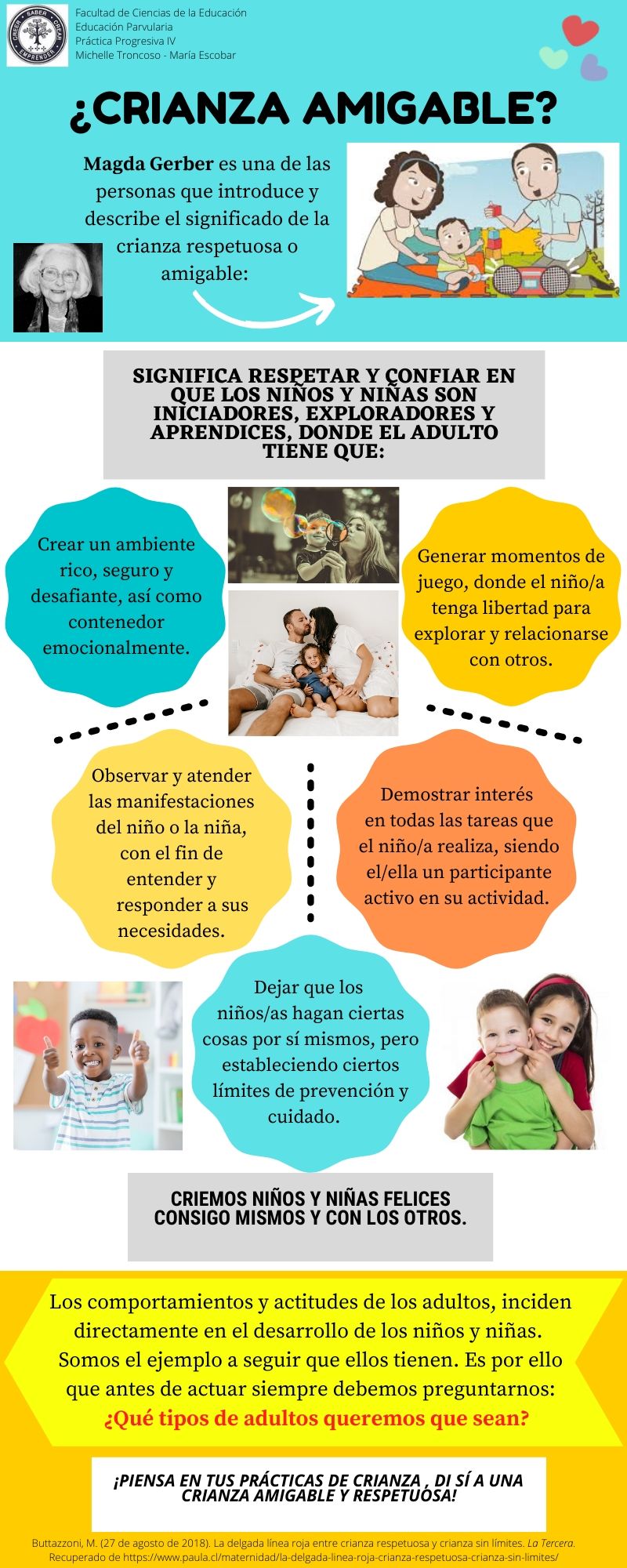 Tips para motivar la educación desde casa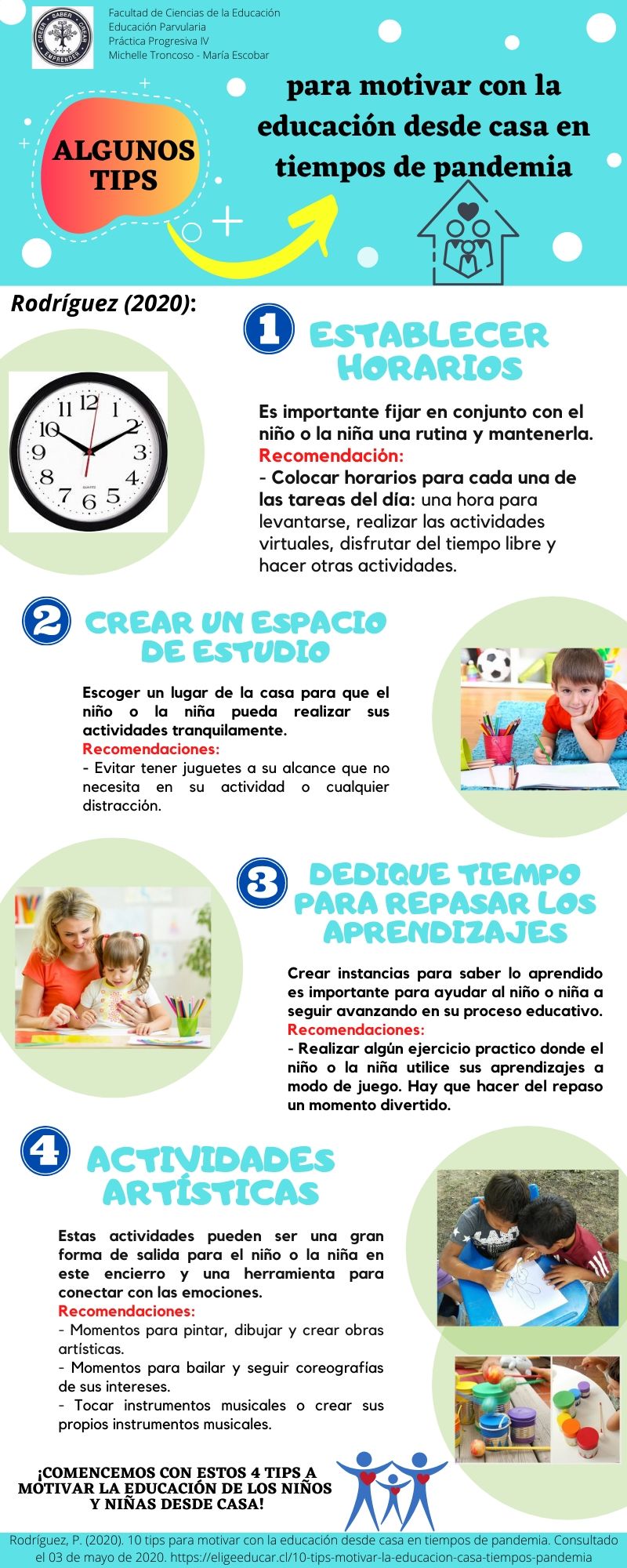 Teletrabajo con niños y niñas durante COVID 19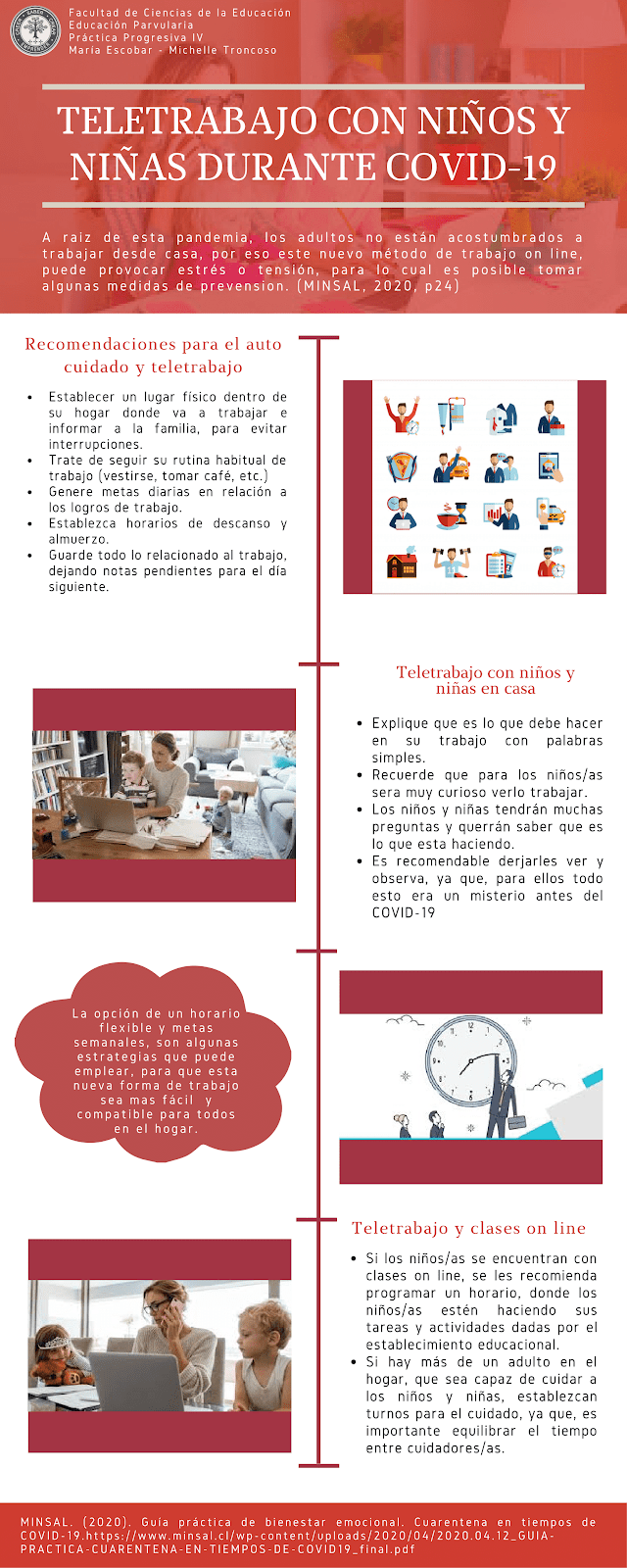 Tips para cuidar el bienestar emocional de los niños y niñas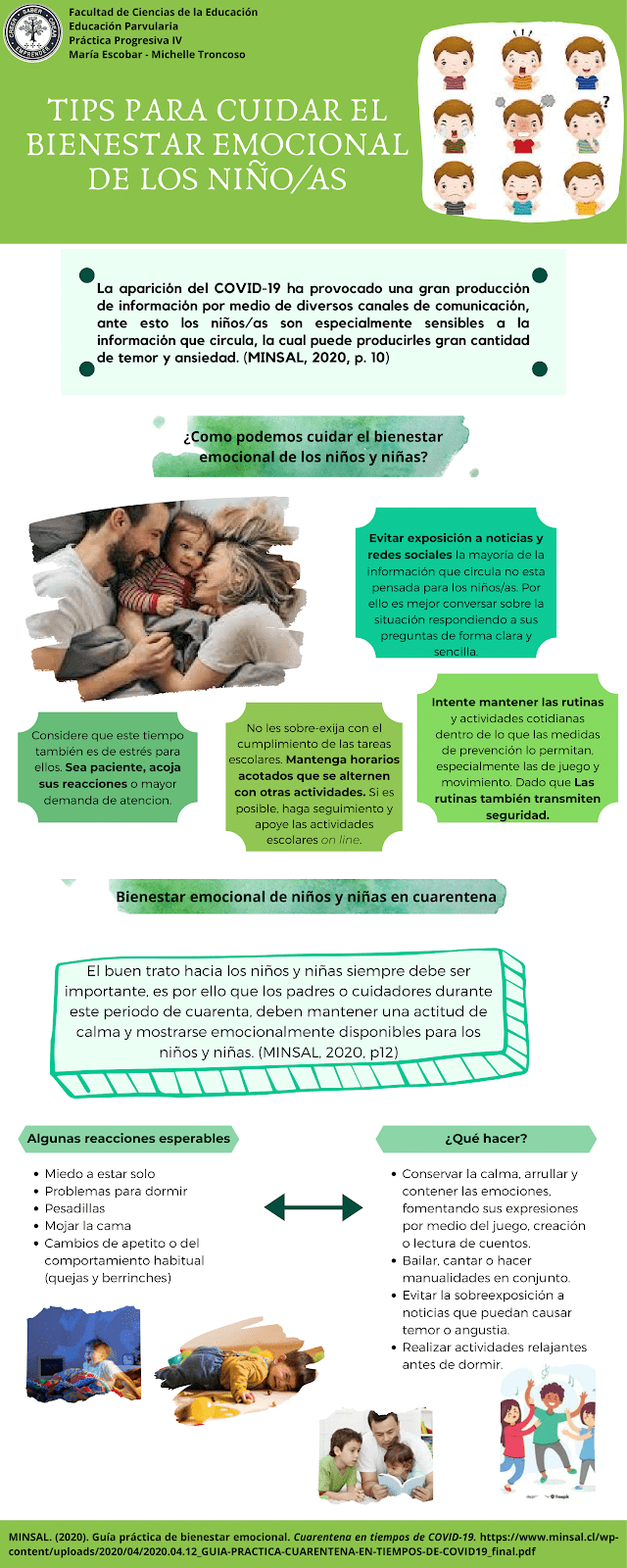 Expliquemos el coronavirus a los niños y niñas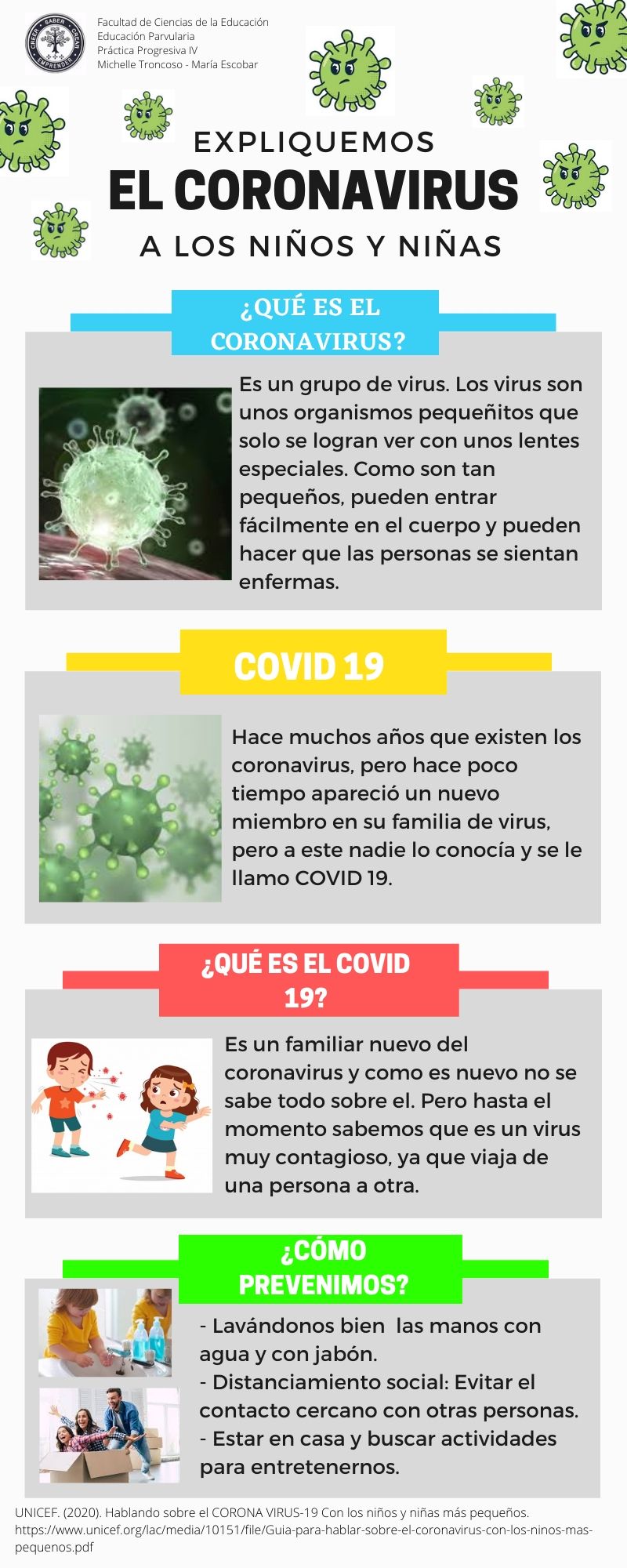 